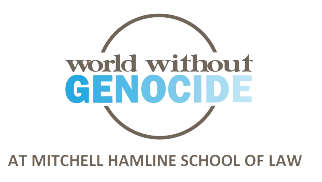 Cities with CEDAW Resolutionshttp://citiesforcedaw.org/resources/ with additional data and updated May 2021California BerkeleyDaly CityLaguna WoodsLong BeachLos AngelesPittsburgSan FranciscoSan JoseSanta ClaraSanta MonicaWest HollywoodColoradoAshlandBoulderGreeleyLafayetteLouisvilleFloridaSarasotaSt. PetersburgTampaHawaiiHonoluluKentuckyLouisvilleLouisianaNew OrleansMinnesotaDuluthEdinaMinneapolisRed WingRichfieldSt. PaulNorthfieldMissouriKansas CityUniversity CityNew YorkMount VernonNorth CarolinaDurhamOhio CincinnatiOregon AshlandEugenePennsylvania PittsburghSouth Carolina ColumbiaSouth DakotaRapid CityUtahSalt Lake CityWisconsinAppletonMadisonMilwaukeeWashington, D.C. CountiesBoulder, CODurham, NCMiami-Dade, FLSanta Clara, CAStatesCalifornia